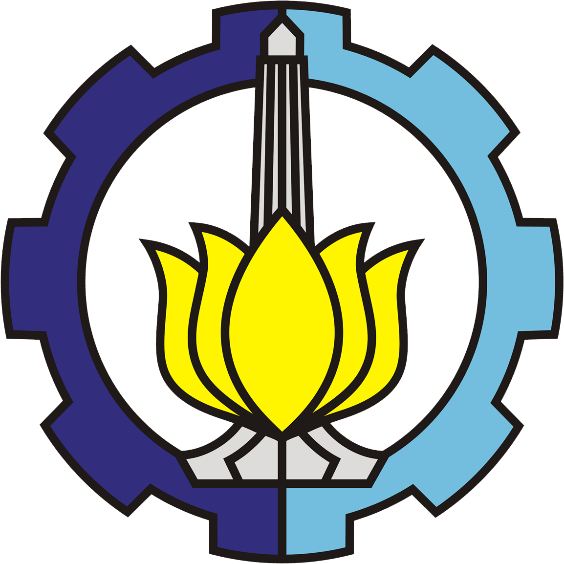 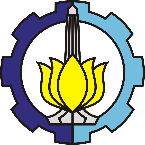 LEMBAR PENGESAHANLAPORAN AKHIRPENGABDIAN MASYARAKAT DANA DEPARTEMEN TAHUN 2020	RingkasanDaftar IsiDaftar TabelDaftar GambarDaftar LampiranBAB I PENDAHULUANLatar Belakang (deskripsi tentang masyarakat/industri sasaran dan permasalahan yang dihadapi oleh mitra)Perumusan Konsep dan Strategi KegiatanTujuan, Manfaat, dan Dampak Kegiatan yang DiharapkanTarget LuaranBAB II SOLUSI DAN METODE KEGIATANSolusi dan metode kegiatan yang dilaksanakan (termasuk peran mitra baik secara in kind maupun in cash) serta kendala yang dihadapi dalam pelaksanaan kegiatan.BAB III REALISASI LUARANHasil Pengabdian kepada Masyarakat berupa peningkatan pada mitra dilaporkan dalam bentuk data terukur dan dapat disajikan dalam bentuk tabel maupun grafik sehingga terlihat peningkatannya (keadaan mitra sebelum dan sesudah kegiatan ditunjukkan dalam bentuk data/grafik/tabel dan foto)Luaran yang dicapaiBAB IV KESIMPULAN DAN RENCANA SELANJUTNYARencana tindak lanjut/keberlanjutan program pengabdian kepada masyarakatDAFTAR PUSTAKALAMPIRANLAMPIRAN 1 Daftar Capaian Luaran1. Artikel Jurnal AbmasAtau2. Berita di Media Massa LAMPIRAN 2 Bukti Luaran LainnyaFotokopi berita di media massa, video produk, reprint artikel ilmiah, HKI, dan bukti luaran lainnya1Judul:2Ketua Tim:Nama Lengkap:Jenis Kelamin:NIP:Jabatan Fungsional:Pangkat/Golongan:Jabatan Struktural:Bidang Keahlian:Departemen / Fakultas:Perguruan Tinggi:Tim:NoNama LengkapNIPFakultas/Departemen UnitInstansi/Perguruan TinggiSurabaya, Mengetahui,Kepala DepartemenKetua TimStempelNama JelasNama JelasNIPNIPMenyetujuiMenyetujuiDirektur Riset dan Pengabdian MasyarakatDirektur Riset dan Pengabdian MasyarakatStempelStempelAgus Muhamad Hatta, S.T, M.Si, Ph.DAgus Muhamad Hatta, S.T, M.Si, Ph.DNIP197809022003121002NIP197809022003121002Program:Nama Ketua Tim:Judul:NoJudul ArtikelNama JurnalStatus Kemajuan*)*) Status kemajuan: Persiapan, submitted, under review, accepted, published*) Status kemajuan: Persiapan, submitted, under review, accepted, published*) Status kemajuan: Persiapan, submitted, under review, accepted, published*) Status kemajuan: Persiapan, submitted, under review, accepted, publishedNoJudul berita MediaTanggal TerbitURL